«УТВЕРЖДАЮ»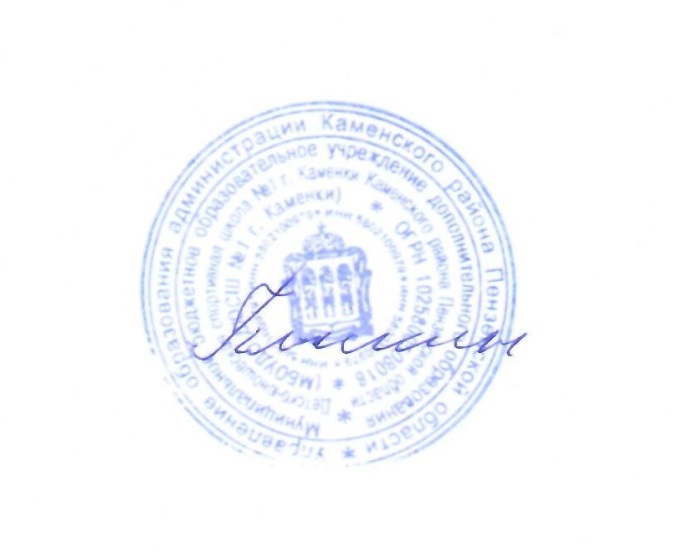 Директор МБОУДО  ДЮСШ №1 г. Каменки                                                                                                                                                               ______________Пыскин А.В.                                                                                                                                                                                                      20.03.2023 г.ИНФОРМАЦИЯоб организации отдыха учащихся МБОУДО ДЮСШ №1 г. Каменки в период весенних каникул 2022-2023 учебного года№ п/пНаименование мероприятия Дата проведенияМесто проведенияВремя проведенияВозраст/количество детейОтветственный/контакт. телефонЭкскурсии, походыЭкскурсии, походыЭкскурсии, походыЭкскурсии, походыЭкскурсии, походыЭкскурсии, походыЭкскурсии, походы1Киносеанс02 апреляКинотеатр «Центральный»14.00-16.002011-2012 г.р./20 челЗасыпалов А.И. (89502326442)Спортивно-оздоровительные мероприятияСпортивно-оздоровительные мероприятияСпортивно-оздоровительные мероприятияСпортивно-оздоровительные мероприятияСпортивно-оздоровительные мероприятияСпортивно-оздоровительные мероприятияСпортивно-оздоровительные мероприятия2Первенство ДЮСШ-1 по волейболу «Весенние ласточки» среди учащихся 2008-2010 г.р. 27, 29, 31 марта, 03 апреляс/зал «Юбилейный»10.00-14.00Учащиеся 2008-2010 г.р.(60 чел.)Засыпалов А.И. (89502326442)3Межрегиональный турнир по дзюдо среди спортсменов до 15 лет на призы СК «Боец»25  мартаг. СаранскПо положениюУчащиеся 2008-2011 г.р./ 5 чел.Биксалиев Р.Д. (89050162616)4Кроссовая подготовка28 мартаг. Каменка, стадион «Дорожник»15.30-16.30Учащиеся 2010-2012 г.р.Челбаев В.С. (89093198860)5Бокс: спарринги31 мартаФОК «Дорожник»17.00-18.30Учащиеся 2009-2012 г.р.Сурин Н.Н.  (89273622446)6Подвижные игры для младших учащихся 2014 г.р.30 мартас/зал «Юбилейный»14.30-15.30Учащиеся 2014 г.р.Савин Ю.В.(89624733826)7Региональные соревнования по дзюдо, посвященные памяти П.И. Иванникова29-31 мартаг. СамараПо положениюУчащиеся 2008-2010 г.р./ 3 чел.Биксалиев Р.Д. (89050162616)8Межрегиональные соревнования «Кубок В.Н. Воейкова» по регби-7 среди девушек 2009-2010 г.р. 25 мартаг. Каменка, стадион «Дорожник»10.00-18.00Учащиеся 2009-2010 г.р.(70 чел.)Любимкин М.А. (89677017204)9Первенство ПФО по регби-7 среди девушек 2007-2008 г.р.25 мартаг. Каменка, стадион «Дорожник»10.00-18.00Учащиеся 2007-2008 г.р.(70 чел.)Любимкин М.А. (89677017204)10Кубок Мордовии по регби-7 среди учащихся 2012-2013 г.р.31 мартаг. Саранск10.00-14.00Учащиеся 2012-2013 г.р.(12 чел.)Любимкин М.А. (89677017204)11Областной весенний турнир по футболу среди юношей 2010-2013 г.р.25, 26 марта, 01, 02 апреляг. Пенза, стадион «Первомайский»По расписаниюУчащиеся 2010-2013 г.р./ 40 чел.Савин Ю.В. (89624733826)12Внутришкольный турнир по футболу среди юношей 2013-2015 г.р.28 мартаг. Каменка, стадион «Труд»13.00-14.30Учащиеся 2013-2015 г.р./ 30 чел.Савин Ю.В. (89624733826)13Внутришкольный турнир по футболу среди юношей 2010-2012 г.р.30 мартаг. Каменка, стадион «Труд»13.00-14.30Учащиеся 2010-2012 г.р./ 30 чел.Савин Ю.В. (89624733826)